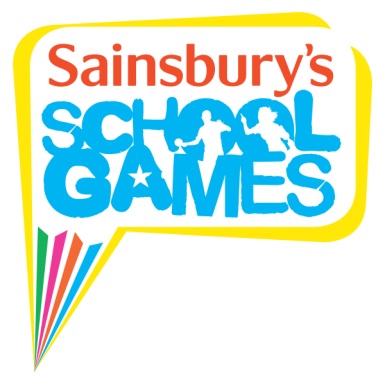 Norfolk School GamesPhotography/Videography PolicySchool Games events will have press and hired photographers as well as young media leaders and spectators all taking photographs and/or videos. Consent will be sought from parents for photos to be taken at events via permission slips from the School or School Sports Partnership (SSP). Information on photo consent will be held by both the SSP and centrally by the event manager. Where consent is not given the young person will be asked to wear a luminous arm band to indicate that photos of them should not be taken, it will be the local School Games Organisers responsibility to ensure that these are worn for pupils within their SSP. The County SGO will be responsible for making photographers and spectators aware of this procedure. This will be done through a signed code of conduct for photographers, information in the event programmes and large signs in spectator areas. Anybody wanting to take photos/videos of the event inc spectators, staff, will need to register their device at the photography registration point at the start of the event.